2022 – 2026 жылдарға арналған«Атырау облыстық балалар ауруханасы» ШЖҚ КМК-ныңСтратегиялық даму жоспарыАтырау – 2022МАЗМҰНЫТҮЙІНДЕМЕ1 БӨЛІМ:Миссия – балаларға жоғары интелектуалды капиталмен негізделген, заманауи құрылғылар мен инновациялық технологиялар арқылы қол жетімді мамандандырылған және жоғары мамандандырылған медициналық көмек көрсету.Мақсаты – патологиясына сәйкес келетін емдік шараларды қолдана отырып, балаларларға мамандандырылған және жоғары мамандандырылған медициналық көмек көрсету.Міндеті:Бірыңғай ұлттық денсаулық сақтау жүйесінде медициналық көмекті сапалы және қол жетімді етуді одан әрі дамыту;Халықаралық деңгейде медициналық көмек көрсету принципіне көшу, жаңа технологиялар мен заманауи диагностика және емдеу әдістерін енгізу;Дәрігерлер мен орта медициналық қызметкерлердің біліктілігін арттыру; «Балалық шақтағы ауруларды ықпалдастыра емдеу» стратегиясы бойынша үздіксіз білім жетілдіру.Негізгі құндылықтар:Әр сәбидің денсаулығы мен өмірі;Науқастың жағдайына түсінікпен қарау;Басты қағида – емделушінің ризашылығы;Моральді-этикалық норманы сақтау;Біз үшін аса маңызды құнды капитал – біздің қызметкерлер.  Аурхананың мәдениетіБіздің мекеменің мәдениеті мен рухын ондағы жұмыс істейтін адамдардың болашаққа деген сенімділігі, науқастарға деген сүйіспеншілігі және өз ісіне деген сенімділігі анықтайды.Мәдениеттің маңызы – құндылықта. Әлбетте, біздің аурухананың негізін салушы және беделді адамдарының өзі осы құндылықты – қызметкерлердің арасындағы ауызбіршілік, көзқарастар мен іс-әрекеттердің бірлігі қалыптастыратын маңызды буын деп санайды.Қазақстан Республикасы Үкіметінің 2009 жылғы 4 тамыздағы № 1174 қаулысымен бекітілген «Қазақстан Республикасының Бірыңғай ұлттық денсаулық сақтау жүйесін» іске асыру жөніндегі іс-шаралар жоспарын іске асыру басталды, сонымен қатар төмендегі жағдайларға бағытталған:       Медициналық қызметтерді көрсету саласында бәсекелестікті қалыптастыру       Емделушінің дәрігерді және медицина ұйымын өз қалауы бойынша таңдау       Көрсетілетін медициналық қызметтердің айқындығы (нақты шығындар бойынша төлем)       Соңғы нәтижеге сүйену, бұл Атырау облысының  тұрғындарына көрсетілетін медициналық көмектің деңгейі мен сапасын арттыруға әкеп соғады.    2 БӨЛІМ. 2.1 Ағымдағы жай-күйді талдау және даму тенденциясы.Халық денсаулығының жағдайы мемлекеттің өз азаматтарының алдындағы жауапкершілігінің деңгейін бейнелейтін әлеуметтік интегралдық көрсеткіші болып табылады.Атырау облысының демографиялық көрсеткіштері бойынша, жалпы халық саны – 687 599 адам. Жалпы туу көрсеткіші – 23,99‰, ал жалпы өлім көрсеткіші – 5,42‰. 0 – 1 жастағылар – 12 783 cәби2 – 5 жастағылар – 64 238 бала6 – 18 жастағылар – 179 798 бала1 сурет. Атырау облысындағы аудандар бөлінісі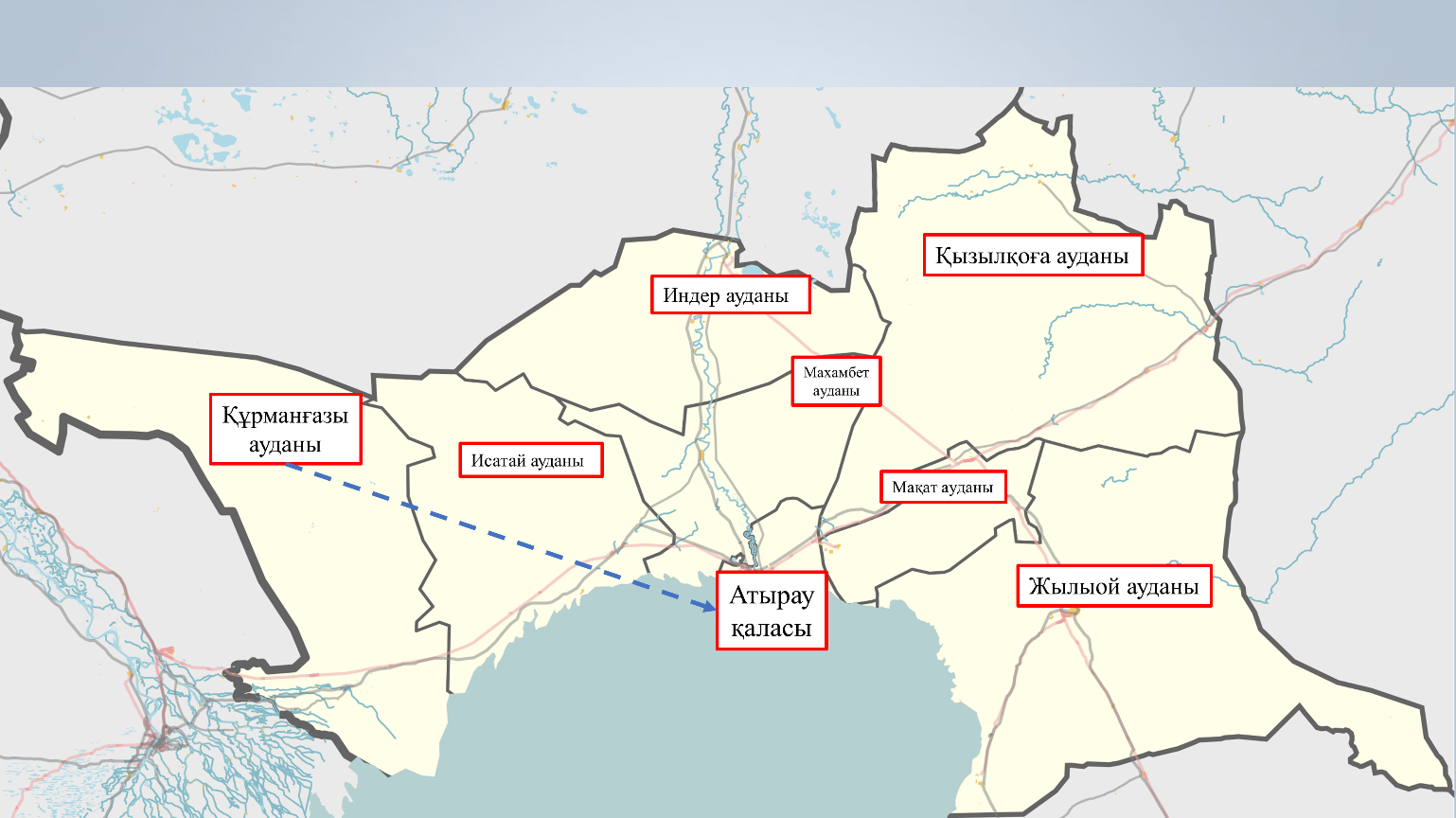 Демографиялық көрсеткіштердің аудандар бойынша шамалары:     Атырау облысының халық құрамы прогрессивті түрмен сипатталады. Облыс деңгейінде және аудандар бойынша табиғи өсім шамасы оң бағытта, яғни жаңа туылған сәбилер саны көбеюде. Бұл жағдай аурухана жүктемесінің жоғарылау ықтималыдығын көбейтеді.Атырау облыстық балалар ауруханасы 18 жасқа дейінгі балаларға ҚР үкіметінің 25 қараша 2012 жылғы №1358 қаулысы мен 15 желтоқсан 2009 жылғы №2136 қаулысы бойынша «Тегін медициналық көмекті кепілді берілген көлемі» аясында  медициналық көмек көрсететін  бірден  бір емдеу- сауықтыру мекемесі. Атырау облысы Денсаулық сақтау басқармасының коммуналдық мемлекеттік қазыналық кәсіпорындарын қайта ұйымдастыру туралы, Атырау облысы әкімдігінің №165 23 мамыр 2012  жылғы қаулысы бойынша КМҚК-нан ШЖҚ КМК «Атырау облыстық балалар ауруханасы» болып өзгерту туралы шешім қабылданған болатын. Қаулыға байланысты аурухана әкімшілігі  2012 жылдың қыркүйек айынан бастап «Атырау облыстық балалар ауруханасы» ШЖҚ КМК болып қайта құрылды.2.2 SWOT-анализ2.2 Болжамды тәуекелдер Атырау облыстық балалар ауруханасы өз қызметінің барысында Стратегиялық жоспардың мақсаттарына қол жеткізуіне кедергілер пайда болуы мүмкін. Атырау облыстық балалар аурухана тарапынан бақылауға алынбайтын сыртқы факторлардың әсеріне немесе болжамды тәуекелдерге тап болуы мүмкін.  3 БӨЛІМ. СТРАТЕГИЯЛЫҚ БАҒЫТТАР, МАҚСАТТАР ЖӘНЕ НЫСАНАЛЫ ИНДИКАТОРЛАР Стратегиялық №1 бағыт (қаржы)Стратегиялық №2 бағыт  (тұтынушы)Стратегиялық №3 бағыт  (Персоналды оқыту және дамыту)Стратегиялық №4 бағыт  (ішкі процесс)РБЖ – Ресурстарды басқару жүйесіСНЭТ – стационарлық науқастардың электрондық тіркеліміІАҚ – ішкі аудит қызметТүйіндеме1 БӨЛІМ. КІРІСПЕ1 БӨЛІМ. КІРІСПЕ1.1Миссия1.2Көзқарас1.3Құндылықтар мен этикалық қағидалар2 БӨЛІМ. АҒЫМДАҒЫ ЖАҒДАЙДЫҢ ТАЛДАУЫ («Атырау облыстық балалар ауруханасы» ШЖҚ КМК)2 БӨЛІМ. АҒЫМДАҒЫ ЖАҒДАЙДЫҢ ТАЛДАУЫ («Атырау облыстық балалар ауруханасы» ШЖҚ КМК)2.1Ағымдағы жай-күйді талдау2.2SWOT – талдау2.3Болжамды тәуекелдер3 БӨЛІМ. СТРАТЕГИЯЛЫҚ БАҒЫТТАР, МАҚСАТТАР ЖӘНЕ НЫСАНАЛЫ ИНДИКАТОРЛАР3 БӨЛІМ. СТРАТЕГИЯЛЫҚ БАҒЫТТАР, МАҚСАТТАР ЖӘНЕ НЫСАНАЛЫ ИНДИКАТОРЛАР3 БӨЛІМ. СТРАТЕГИЯЛЫҚ БАҒЫТТАР, МАҚСАТТАР ЖӘНЕ НЫСАНАЛЫ ИНДИКАТОРЛАР3 БӨЛІМ. СТРАТЕГИЯЛЫҚ БАҒЫТТАР, МАҚСАТТАР ЖӘНЕ НЫСАНАЛЫ ИНДИКАТОРЛАР3.1Стратегиялық №1 бағыт (қаржы)3.2Стратегиялық №2 бағыт (тұтынушы)3.3Стратегиялық №3 бағыт (персоналды оқыту және дамыту)3.4Стратегиялық №4 бағыт (ішкі үрдістер)4ҚЫСҚАРТЫЛҒАН СӨЗДЕРҰйым«Атырау облыстық балалар ауруханасы» шаруашылық жүргізу құқығындағы коммуналдық мемлекеттік кәсіпорын, Атырау облыстық денсаулық сақтау басқармасыҚұрылуыЖелтоқсан, 1974 жылыҚызмет түріСтационарлық және стационар алмастырушы медициналық көмек, консультативті-диагностикалық көмек.ҚуаттылғыТәулік бойы стационар - 160 кереует Күндізгі стационар – 50 кереуетМекен-жайыАтырау қ., Құрманғазы к., 9а үй.Индекс: 060009Анықтама: +7(7122)28-10-17, 28-10-21 atyrau_odb@bk.ruЖалпы туу көрсеткішіЖалпы өлім көрсеткішіТабиғи өсімАтырау қаласы28,907,50 + 21,4Жылыой ауданы28,086,80         + 21,28Мақат ауданы26,276,84  + 19,43Махамбет ауданы26,237,85  + 18,38Қызылқоға ауданы26,386,93  + 19,45Индер ауданы26,059,26 + 16,79Исатай ауданы26,786,86 + 19,92Құрманғазы ауданы24,279,20+15,07Облыс23,995,42+18,57Күшті жағыӘлсіз жағыМекеменің «шаруашылық жүргізу құқығына» өтуі;2017 жылы аурухана 3 жылға аккредитациядан өтті;Жоғары рейтингтерден көріну;Оқу-әдістемелік орталыққа ие (М.Оспанов атындағы БҚММУ, Атырау медицина колледжі) ;Материалды-техникалық база жаңартылды (жапсырма ғимарат және қабылдау бөлімі мен ота блогында күрделі жөндеу жүргізілді);Заманауи құрал-жабдықтармен жабдықталған (КТ,жаңа отандық ота құрал-жабдықтары,);Электр энергиясының  резервті көзі бар;Замануи IT технологияның енгізу деңгейінің жеткіліксіздігі;Күшті мотивациялық фактордың болмауы;ҚР-да ерікті медициналық сақтандырудың әлсіз дамуы;Кейбір мамандардың жетіспеушілігі;Мемлекеттік бюджеттен қаржыландыру кезіндегі, қызметке төленетін тарификация әдістерінің жетілмегені (КШТ);Нарықтың дамуы кезінде табыс көзінің жеткіліксіздігіне дер кезінде көңіл бөлмеу;Әлеуметті қолдау пакетінің төмендеуіМүмкіндіктерЖағымсыз әсерМӘМС және ТМККК шеңберіндегі қызмет көлемнің ұлғаюы;Басқа қызмет түрлерінің ұлғаюы (ақылы қызмет, жалға беру);Кереуеттерді оңтайландыру, соған сәйкес мамандарды дайындау;Қаржылық, басқару және ауруханаішілік инфекция менеджментінің жаңа әдістерін енгізу;Елімізде және алыс-жақын шет елдерде тәжірибе алмасу; Дәрі-дәрмектің түпнұсқасы;Жоғары техникалық медициналық қызмет;Дифференциалды еңбек ақы және сауықтыру ақысын төлеуБәсекеге түсетін медициналық қызмет көрсетушілердің көбеюі;Отандық денсаулық сақтау жүйесіне көңілі толмайтын жағымсыз пікірлердің әсері;Өкілетті мекемелердің тексеру саның көбеюі;Заңнамаға өзгерістер енгізілсе (НҚА);Қаржылық дағдарыс;Аурухананың төсек қоры жоспарына сай жұмыс жасамауы;Дәрі-дәрмек сапасының төмендігі;Мамандарды әлеуметтік қорғау деңгейінің төмендігі;Мамандардың дипломға дейінгі білімінің жеткіліксіздігі;Кәсіпорынға байланысы жоқ жағдайларСтратегиялық жоспар мақсаттарының атауыТәуекелАлдын алу механизмдері мен шаралар123Басқару және қаржыландыру жүйелерін жетілдіруБюджет шығынын азайтуДенсаулық сақтау ұйымдары шығынын шектеуБасқару және қаржыландыру жүйелерін жетілдіруМедицина ұйымдарының медициналық қызметтердің сапасын арттыру бойынша, сондай-ақ Стратегиялық жоспардың индикаторларына қол жеткізудегі толымсыз жұмысыЖетістіктерге бағытталған медицина ұйымдарымен шарт жасаумен медицина ұйымдарының соңғы нәтижелерінің мақсатты көрсеткіштерін және индикаторларын анықтауМедицина ұйымдарын білікті кадрлармен қамтамасыз етуМедицина кадрларының жұмыс орындарында тұрақтамауы  төмен еңбекақы көлеміне, медицина қызметкерлерінің әлеуметтік қорғалмауы және жаңадан енгізіліп жатырған объектілерге ауысуына байланыстыӘкімдік және оның құрылымдық бөлімшелерімен медицина қызметкерлерін тұрғын үймен қамту, медицина қызметкерлерінің әлеуметтік қорғалу мәселелерін шешу, медицина қызметкерлерінің еңбекақыларын, материалдық ынталандыру бойынша одан әрі жұмысты қамтамасыз ету үшін мақсатты жұмыс жүргізуМедицина ұйымдарын білікті кадрлармен қамтамасыз етуМедицина кадрларының жұмыс орындарында тұрақтамауы  төмен еңбекақы көлеміне, медицина қызметкерлерінің әлеуметтік қорғалмауы және жаңадан енгізіліп жатырған объектілерге ауысуына байланыстыСаралық еңбекақы жүйесін жетілдіру№Нысаналы индикаторлары атауыӨлшем бірлікАқпарат көзіЖауаптыЕсептік кезеңЖоспарлы кезеңЖоспарлы кезеңЖоспарлы кезеңЖоспарлы кезеңЖоспарлы кезең№Нысаналы индикаторлары атауыӨлшем бірлікАқпарат көзіЖауапты2021202220232024202520261.1МӘМС және ТМККК қаражаты (стационар/стационар алмасушы мед көмек)млн тгСНЭТДиректор937,01 100,01 300,01 350,01 400,01 400,01.2Консультативті-диагностикалық көмекмлн тгКелісім шартДиректор480,0500,0530,0550,0570,0600,01.3Ақылы қызмет көрсетуМлн тгБух есепДиректор55,055,057,058,059,060,01.4Активтердің рентабельділігі (KPI)%Бух есепБас есепші>5,0>5,0>5,0>5,0>5,0>5,01.5Кредиторлық берешек (KPI)тгБух есепБас есепші000000№Нысаналы индикаторлары атауыӨлшем бірлікАқпарат көзіЖауапты Есептік кезеңЖоспарлы кезеңЖоспарлы кезеңЖоспарлы кезеңЖоспарлы кезеңЖоспарлы кезең№Нысаналы индикаторлары атауыӨлшем бірлікАқпарат көзіЖауапты 2021202220232024202520262.1МӘМС және ТМККК шеңберінде медициналық көмек саны (Стационар)Абс санСНЭТҰӘІ бөлім меңгерушісі4100430044004500460047002.2МӘМС және ТМККК шеңберінде медициналық көмек саны (күндізгі стационар)Абс санСНЭТҰӘІ бөлім меңгерушісі2000200021002300240025002.3Ауылдық жерден жатқызылу үлесі %СНЭТҰӘІ бөлім меңгерушісі3536373839402.4Жоспарлы түрде емделу үлесі%СНЭТҰӘІ бөлім меңгерушісі333435363738   2.5Шетелдік азаматтардың ем алу саныАбс санСНЭТ2.6Медициналық қызмет сапасына қанағаттану деңгейі  (KPI)%ІАҚсарапшылар>45>45>45>45>45>452.7Негізделген шағымның болмауы  (KPI)Абс санІАҚсарапшылар0000002.8Мекеменің аккредиттелуі  (KPI)+/-Egov.kzҰӘІ бөлім меңгерушісі++++++№Нысаналы индикаторлары атауыӨлшем бірлікАқпарат көзіЖауаптыЕсептік кезеңЖоспарлы кезеңЖоспарлы кезеңЖоспарлы кезеңЖоспарлы кезеңЖоспарлы кезең№Нысаналы индикаторлары атауыӨлшем бірлікАқпарат көзіЖауапты2021202220232024202520263.1Дәрігерлердің біліктілік санатын жоғарлату%РБЖМаман бөлімі7578808283853.2Мейіргер біліктілік санатын жоғарлату%РБЖМаман бөлімі6263646567703.3Ағылшын тілін меңгерген қызметкерлердің үлесі (Intermediate) (KPI)%сертификатМаман бөлімі2345673.4Өндірістік персоналдың тұрақтамауы  (KPI)%РБЖМБ<5<5<5<5<5<53.5Медициналық қызметкерлердің қанағаттану деңгейі  (KPI)%Сауалнама жүргізу кезіндеМБ>70>70>70>70>70>703.6Біліктілігін арттыру және қайта даярлықтан өткен қызметкерлердің үлесі  (KPI)%РБЖҰӘІ бөлім меңгерушісі>25>25>25>25>25>253.7Мамандармен қамтылу көрсеткіші (барлық санат бойынша) (KPI)%Стат есепМБ>85>85>85>85>85>853.8Өңірдің экономикасындағы 1,0 бірлік орташа жалақыдан дәрігер жалақысының ара қатынасы  (KPI)Ара қатынас1СЭкономика бөлімі1:1,51:1,51:1,51:1,51:1,51:1,5№Нысаналы индикаторлары атауыӨлшем бірлікАқпарат көзіЖауаптыЕсептік кезеңЖоспарлы кезеңЖоспарлы кезеңЖоспарлы кезеңЖоспарлы кезеңЖоспарлы кезең№Нысаналы индикаторлары атауыӨлшем бірлікАқпарат көзіЖауапты2021202220232024202520264.1Кереует саны (стационар)Абс РБЖҰӘІ бөлім меңгерушісі1551551701701751804.2Кереует саны (күндізгі стац)АбсРБЖҰӘІ бөлім меңгерушісі5550505055554.3Кереует жұмысы  (KPI)%Стат есепҰӘІ бөлім меңгерушісі1001001001001001004.4Аурудың орташы төсекте болу уақытыАбсСтат есепҰӘІ бөлім меңгерушісі8,07,87,67,47,27,04.5Кереует айналымыАбсСтат есепҰӘІ бөлім меңгерушісі3832343637384.6Аурухананың шетінеу көрсеткіші%Стат есепҰӘІ бөлім меңгерушісі0,610,580,500,450,400,354.7Негізсіз ауруханаға жатқызылған аурулардың үлесі %Стат есепҰӘІ бөлім меңгерушісі0000004.8Жоспарлы ота жасалған аурулардың арасындағы өлім АбсСтат есепҰӘІ бөлім меңгерушісі0000004.9Аурухана ішілік инфекция%Стат есепҰӘІ бөлім меңгерушісі0000004.101 айдың ішінде ауруханаға қайталап түсу көрсеткіші%Стат есепҰӘІ бөлім меңгерушісі0000004.11Клиникалық және патолоанатомиялық диагноздардың қарама- қайшылығы %Стат есепҰӘІ бөлім меңгерушісі0000004.12Ота белсенділігі %Стат есепҰӘІ бөлім меңгерушісі8587909293934.13Отадан кейінгі шетінеу көрсеткіші %Стат есепҰӘІ бөлім меңгерушісі0,20,20,20,20,20,24.14Отадан кейінгі асқыну көрсеткіші%Стат есепҰӘІ бөлім меңгерушісі000000